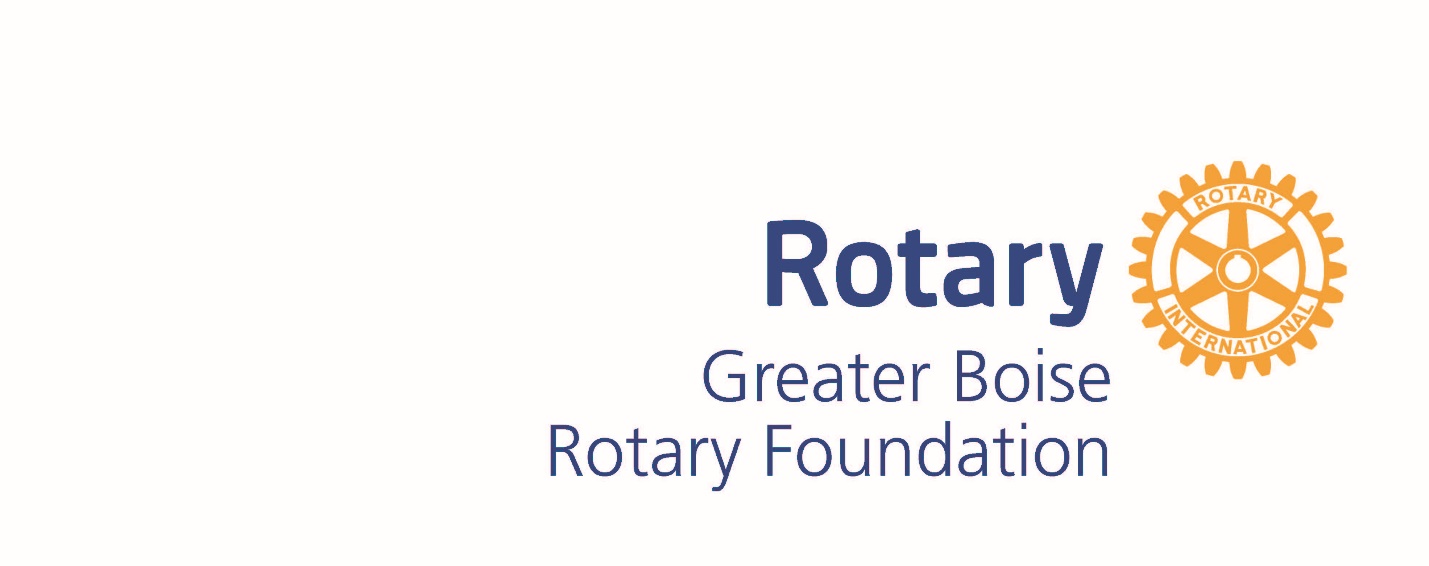 Interim/Final Grant ReportDate:______________________Year Grant Received:_________________Amount of Grant:________________Interim Report:___    Final Report:____Number of people Served:  (Or group of people served)__________________________________________________________________________________________________________________________________________________________________________________________________________________________________________Grant Funds were used for: (i.e. Equipment, salaries, furniture )__________________________________________________________________________________________________________________________________________________________________________________________________________________________________________Is your program proceeding as expected:__________________________________________________________________________________________________________________________________________________________________________________________________________________________________________How was Greater Boise Rotary Foundation Promoted:__________________________________________________________________________________________________________________________________________________________________________________________________________________________________________Email Report to:  nkchinn@gbrf.org   